Name of Journal: World Journal of GastroenterologyManuscript NO: 39864Manuscript Type: ORIGINAL ARTICLEBasic StudyAbnormal expression of HMGB-3 significantly associated with malignant transformation of hepatocytesZheng WJ et al. HMGB-3 in HCCWen-Jie Zheng, Min Yao, Miao Fang, Li Wang, Zhi-Zhen Dong, Deng-Fu YaoWen-Jie Zheng, Miao Fang, Deng-Fu Yao, Research Center of Clinical Medicine, Affiliated Hospital of Nantong University, Nantong 226001, Jiangsu Province, ChinaMin Yao, Department of Immunology, Medical School of Nantong University, Nantong 226001, Jiangsu Province, ChinaLi Wang, Department of Medical Informatics, Medical School of Nantong University, Nantong 226001, Jiangsu Province, ChinaZhi-Zhen Dong, Department of Diagnostics, Affiliated Hospital of Nantong University, Nantong 226001, Jiangsu Province, ChinaORCID number: Wen-Jie Zheng (0000-0002-3073-4596); Min Yao (0000-0002-5473-0186); Miao Fang (0000-0002-3211-6230); Li Wang (0000-0003-2838-9807); Zhi-zhen Dong (0000-0001-8862-830x); Deng-fu Yao (0000-0002-3448-7756).Author contributions: Zheng WJ and Yao M contributed equally to this work and wrote the first draft; Fang M performed cell experiments; Wang L analyzed data; Zheng WJ conducted animal model study; Dong ZZ and Yao DF revised the manuscript. All authors approved the final version of the manuscript. Supported by the National Natural Science Foundation of China, No. 81673241 and No. 81702419; Projects of Jiangsu Medical Science, No. BE2016698; Jiangsu Graduate innovation, No. KYCX17_1934; Nantong Health and Family Planning Commission, No. WQ2016083; and National Int S&T Cooperation Program, No. 2013DFA32150.Institutional animal care and use committee statement: The study protocol was approved by the Animal Medical Ethics Committee of Affiliated Hospital of Nantong University.Conflict-of-interest statement: The authors declare none conflicts of interest.Data sharing statement: No additional unpublished data are available.Open-Access: This article is an open-access article which was selected by an in-house editor and fully peer-reviewed by external reviewers. It is distributed in accordance with the Creative Commons Attribution Non Commercial (CC BY-NC 4.0) license, which permits others to distribute, remix, adapt, build upon this work non-commercially, and license their derivative works on different terms, provided the original work is properly cited and the use is non-commercial. See: http://creativecommons.org/licenses/by-nc/4.0/Manuscript source: Unsolicited manuscript Correspondence to: Deng-Fu Yao, MD, PhD, Professor, Research Center of Clinical Medicine, Affiliated Hospital of Nantong University, 20 West Temple Road, Nantong 226001, Jiangsu Province, China. yaodf@ahnmc.comTelephone: +86-513-85052523Received: may 18, 2018Peer-review started: may 19, 2018First decision: June 6, 2018Revised: June 14, 2018Accepted: June 27, 2018 Article in press:Published online:AbstractAIM To explore the relationship between dynamic expression of high mobility group box-3 (HMGB-3) and malignant transformation of hepatocytes.METHODS Expressions of HMGB family were observed in rat hepatocarcinogenesis models induced with 2-acetylaminofluorene. Alterations of HMGB3 were analyzed at mRNA levels by RT-qPCR or at protein level by immunohistochemistry or Western blotting. HMGB3 in human liver cancer tissues were evaluated using bioinformatics databases from GEO, TCGA, and Oncomine, and HMGB3 gene transcription was intervened by specific HMGB3-shRNA to investigate on effects of proliferation and cell cycle of HepG2 cell lines in vitro or xenograft growth in vivo.RESULTS Elevated HMGB3 levels were first reported in hepatocarcinogenesis, with increasing expression from normal liver to cancer. Bioinformatic databases showed that HMGB3 expression in hepatocellular carcinoma tissues was significantly higher than that in normal liver tissues. Higher HMGB3 expressions were discovered in liver cancer cells compared with LO2 cells in vitro. According to gene set enrichment analysis, HMGB3 mRNA levels were correlated with cell cycle and DNA replication pathways. Knockdown HMGB3 by specific shRNA significantly inhibited proliferation of HepG2 cells with cell cycle arrest, downregulating DNA replication related genes (cyclin B1, FEN1, and PCNA) at mRNA or protein level. Furthermore, silencing HMGB3 significantly inhibited xenograft tumor growth with Ki67 reduction in vivo.CONCLUSION HMGB3 involved in malignant transformation of hepatocytes should be a useful biomarker for diagnosis and potential target therapy of liver cancer.Key words: Liver cancer; HMGB-3; hepatocarcinogenesis; proliferation; tumor growth © The Author(s) 2018. Published by Baishideng Publishing Group Inc. All rights reserved.Core tip: high mobility group box (HMGB) family was correlated with hepatocellular carcinoma (HCC) development and progression. This current study examined the effects of HMGB3 on HCC both in vitro and in vivo. Overexpression of HMGB3 was observed in hepatic malignant transformation and HCC tissues of Bioinformatic databases. Knockdown of HMGB3 significantly inhibited proliferation, cell cycle, and tumor growth of HCC cells, providing a novel insight for HCC research. Zheng WJ, Yao M, Fang M, Wang L, Dong ZZ, Yao DF. Abnormal expression of HMGB-3 significantly associated with malignant transformation of hepatocytes. World J Gastroenterol 2018; In pressINTRODUCTIONHepatocellular carcinoma (HCC) is one of the most common and highly aggressive cancers worldwide, with the third most common cause of cancer death[1]. Various factors can cause HCC, including cirrhosis, infections with Hepatitis B virus (HBV) or HCV, nonalcoholic fatty liver disease (NFALD), diabetes, aﬂatoxin B1, tobacco, and excessive alcohol consumption. Among them, chronic infections with HBV and HCV account for more than 60% of total HCC cases[2,3]. In past decades, although obvious improvement has been observed in therapeutic approaches, the prognosis of HCC remains poor because of aggressive invasiveness, frequent metastasis and multi drug resistance (MDR). Given that multiple genes and signaling pathways play crucial roles in the occurrence and development of HCC, target therapy is a promising approach for HCC treatment[4]. Sorafenib, a multi-kinase inhibitor, has been approved as first-line treatment for advanced HCC by FDA. However, the overall effects are partially unsatisfying due to its low responsive rate and high frequency of adverse events[5,6]. Thus, it is of great importance to identify novel biomarkers for early diagnosis and potential targets against progression of HCC. High mobility group (HMG)-box (HMGB) family belongs to HMG protein superfamily[7] (HMGA[8], HMGB[9], and HMGN[10]) and consists of 4 members (HMGB1, HMGB2, HMGB3, and HMGB4) with similar physiology and pathology features. It encodes proteins containing one or more DNA-binding motifs and participates in multiple cellular processes including cell differentiation, migration, and lots of inflammatory-related activities. HMGB family plays a complex role in carcinogenesis due to its diverse tumorigenic bioactivities in tumors. HBV genome activates through functionally binding to HMG protein[11]; mitochondrial biogenesis mediated by hypoxia promotes HCC growth through interaction between HMGB1 and Toll-like receptor 9[12]; HMGB1 secretion could be stimulated by HBX protein and subsequently enhance HCC metastasis[13]. HMGB1 signaling is also regulated by specific long noncoding RNA[14] or microRNA[15] showing pro- or anti- effects on invasion and metastasis of HCC[16]. Moreover, overexpression of HMGB2 is associated with aggressiveness and prognosis of HCC[17]. However, until now, there is rather less known about the HMGB3 or HMGB4 expression with HCC progression.HMGB3 is a multifunctional protein with various roles in different cellular compartments and mainly distributed in cellular components of nucleus, chromosome, and cytoplasm. It contributes to the balance between self-renewal and differentiation of hematopoietic stem cells, and enhances DNA flexibility to activate gene promoters[18]. Recently, abnormal HMGB3 has been characterized as pro-carcinogenesis by promoting tumor growth, proliferation, invasion and metastasis in several tumors including gastric[19], lung[20], esophageal[21], breast[22], colorectal[23], and urinary bladder[24]. However, the current knowledge concerning the positive and negative effects of HMGB3 on HCC development is not explicit. The aims of this study were to investigate the dynamic HMGB3 expression in hepatocarcinogenesis, bioinformatics databases, HCC cell lines, and xenograft model, and to validate HMGB3 as a diagnostic marker or novel target gene for HCC.MATERIALS AND METHODSRat Hepatocarcinogenesis ModelTotal 40 Sprague-Dawley rats (4-6-wk-old) were provided by the Experimental Animal Center of Nantong University. Feeding condition included clean environment, 12-h light/dark cycle, and 55% humidity according to the previously described[25]. The rats of control group (n = 10) were fed normal diet, and the hepatocarcinogenesis group (n = 30) was fed diet with 0.05% 2-acetylaminofluorene (2-AAF, Sigma, United States). The rats were checked for status and sacrificed at different time. Rat livers were used for pathology, RNA extraction, and quantitative analysis of HMGB family expression. Following the determination of morphological changes of rat livers and hematoxylin and eosin (H&E) staining, the hepatocarcinogenesis group were divided into three sub-groups as degeneration (n = 6), precancerosis (n = 6), and HCC (n = 6), respectively. All procedures in vivo were performed according to the guidelines of Animal Care and Use Committee of Nantong University, China.Cell culture and transfectionHuman HCC cells HepG2, SMMC7721, HCCLM3, Huh7, BEL7404 and normal hepatocyte L02 were purchased from Cell bank of Chinese Academy of Science (Shanghai, China). HepG2, Huh7, and L02 HCCLM3 or SMMC7721, and BEL7404 were maintained in Dulbecco modified Eagle medium or RPMI1640 medium supplemented with 10% fetal bovine serum and antibiotics at 37℃ in a humidified incubator with 5% CO2. 3 candidate shRNAs were designed by Genema (Shanghai, China). Cell transfection was conducted according to manufacturer’s instructions. Briefly, once cells reached 80% confluence, plasmids were gently transfected into cells using transfection regent kit. After incubation for 12 h, cells were treated with fresh complete medium. The transfection efficiency was observed using fluore- scence microscope in 24 h. shRNA sequences were as follows: shRNA-1, 5’-GGAAAGTTTGATGGTGCAAAG-3’; shRNA-2, 5’-CGATCATATTGTAGT CTCTCA-3’; shRNA-3, 5’-CCTCCCTATAAATGTGGTAGC-3’; and NC- shRNA,  5’-GGAAGACGATGTCC GG G AAAG-3’.Histopathological ExaminationSections of the formalin-fixed paraffin-embedded (FFPE) tissues were deparaffinized in xylene and rehydrated with a series of graded ethanol. Subsequently, following stained in hematoxylin solution for 15min, sections were counterstained in eosin solution using the Hematoxylin and Eosin (H&E) Staining Kit (Solarbio, China) according to the manufacturer’s instructions. Then samples were viewed under a light microscope.Bioinformatics AnalysisIn order to analyze the mRNA expression of HMGB3 in more HCC samples, gene expression profiling data from the National Center for Biotechnology Information (NCBI) Gene Expression Omnibus (GEO) database (GSE-14520, GSE-5364, GSE-77314, and GSE-50579, USA), The Cancer Genome Atlas (TCGA) database, and Oncomine database (USA) were incorporated in this study. All data extracted from bioinformatics databases were presented as log2 value. Gene set enrichment analysis (GSEA) Gene set enrichment analysis (GSEA v2.2) was performed to discover the differences of biological process and signaling pathways in transcript levels between high and low HMGB3 expression in GSE-14520 and TCGA. Gene sets were obtained from the Molecular Signatures Database (MSigDB). Enrichment score (ES) were calculated to estimate genes from pre-defined gene set. The positive enrichment score indicated that the gene set was considered up-regulated while negative score meant down-regulated.  The number of permutations was set to 1000, and P <0.05 was considered significantly enriched.MTT assayCell proliferation was detected with MTT assays. HepG2 cells with transfection of shRNA-1 and NC-shRNA were seeded in the 96-well plate at concentration of 3000 cells/well. From then, MTT solution (0.5mg/ml) was added to indicate wells at 1st ,2nd, 3rd, and 4th day. Following incubation for 4 hours, plates were added with DMSO solution. Then, the absorbance was detected in at the wavelength of 490 nm. Cell cycleCells were collected by trypsin and fixed in 70% methanol for 30 min. Then cells were resuspended in PBS containing 50 µg/mL propidium iodide (Invitrogen, United States) for 1 h at room temperature. After that, samples were analyzed by a flow cytometer (BD Biosciences, United States). Percentage of each cycle phase was calculated by Modfit software.ImmunohistochemistryImmunohistochemical analysis was performed as previously described[25]. In brief, tissue samples were fixed with formalin, embedded in paraffin, and cut into 4 μm-thick sections. Following incubation at 70 °C for 1 h, slides were deparaffinized in xylene, rehydrated with gradient ethanol. Then antigen retrieval was conducted using EDTA solution at pH 8.0. After blocked for 1 hour, slides were incubated with primary antibody overnight at 4℃ and further with secondary antibody for 2 hours at room temperature. After that, slides were visualized by DAB, and counterstained by hematoxylin. Western blottingTotal protein was extracted form cell lysates using RIPA solution according to the manufacturers’ instructions and separated by 10% SDS-PAGE. Then the samples were transferred onto PVDF membranes. After blocking with PBS with 5% BSA, the membranes were incubated with primary antibodies in 1000 folds dilution (HMGB3, R&D, United States; Cyclin B1, FEN1, and PCNA, Abcam, United States; GAPDH, CST, United States) at 4℃ overnight. Following incubated with secondary antibody and washed by TBST, the samples were detected using ECL detection system (Bia-Rad, United States). Reverse Transcription-quantitative Polymerase Chain Reaction (RT-qPCR)Total RNA was extracted from tissues using Trizol (Invitrogen) according to the manufacturer’s instructions. cDNA was synthesized by using reverse transcription kit (Invitrogen, CA). Quantitative polymerase chain reaction (qPCR) was conducted by using SYBR Premix Ex Taq kit (Takara, Japan) according to the manufacturer’s instructions. The relative mRNA expressions (normalized to GAPDH) were assessed using the 2−ΔΔCt (ΔΔCt=ΔCt[target gene]−ΔCt[GAPDH]) analysis method. The primers in this study were presented in Table 1.  Xenograft assayMale BALB/c nude mice (4-6 weeks old) were subcutaneously injected with 2 × 106 HepG2 cells transfected of shRNA-1 or NC-shRNA. Tumor size were measured every 4 d and calculated according to the formula (Volume= length × width2 × 1/2). Mice were sacrificed at the 30th day after injection. Tumors were weighed and fixed for further Immunohistochemistry of HMGB3 and Ki67 (1:50, Abcam, United States). All procedures were approved by Animal care committee of Nantong University.StatisticsThe data in this study are presented as means ± standard deviation (SD) of at least three experiments. Comparisons between groups were performed using Two-tailed Student’s t-test. P values less than 0.05 were considered statistically significant.RESULTSUp-regulating Expression of HMGB3 in HepatocarcinogenesisConstruction of 2-AAF induced rat hepatocarcinogenesis model is shown in Figure 1. According to the morphological alteration and H&E staining, rats were divided into 4 groups: normal, degeneration, precancerous, and cancerous group. The degeneration group was characterized as the granule-like degeneration in the cytoplasm; the precancerosis group was characterized as dense nuclear chromatin and high ratio of nucleus to cytoplasm; the HCC group showed denser nuclear chromatin, upper ratio of nucleus to cytoplasm, and disappeared hepatic structure (Figure 1A). Then expressions of HMGB family (HMGB1, HMGB2, HMGB3, and HMGB4) were detected in liver tissues of each group above by RT-qPCR. As shown in Figure 1B-E, no statistically significant changes of HMGB1 (Figure 1B) or HMGB2 (Figure 1C) was found among groups above. Notably, hepatic HMGB3 expression had a significant increasing tendency during the transformation from normal hepatocytes to HCC (Figure 1D). However, HMGB4 expression trend was contrary to HMGB3, which is down-regulated in the HCC formation (Figure 1E). Further, dynamical up-regulating expressions of hepatic HMGB3 at protein level from normal to cancerous group (Figure 1F) were confirmed by the IHC staining with anti-HMGB3 antibody.Validation of HMGB3 mRNA by Bioinformatics DatabasesTo further verify the HMGB3 expression in human HCC tissues, the data analysis of total normal livers (n = 359) and HCC (n = 765) tissues based on several bioinformatics databases (GEO, TCGA, and Oncomine) are shown in Figure 2. Compared with normal livers, HMGB3 had higher expression in HCC tissues according to the GSE14520 (fold change = 1.896, t = 11.270, P < 0.001, Figure 2A), GSE5364 (fold change = 1.720, t = 4.161, P = 0.002, Figure 2B), GSE77314 (fold change = 2.204, t = 4.473, P < 0.001, Figure 2C), and TCGA database (fold change = 1.709, t = 9.125, P < 0.001, Figure 2D). Meanwhile, GSE50597 presented up-regulated HMGB3 expression at advance stage of HCC in comparison with that at early stage (fold change = 2.054, t = 3.046, P = 0.012, Figure 2E). Besides, Oncomine database elucidated that higher HMGB3 expression was detected in HCC tissues rather than liver cancer precursor (fold change = 1.469, t = 2.948, P = 0.005) or normal livers (fold change = 1.795, t = 3.380, P = 0.003, Figure 2F). Given the observation above, the data suggested that the up-regulation of liver HMGB3 mRNA expression might be related to HCC progression.Knockdown of HMGB3 in HCC cell linesTo further determine the role of HMGB3 in HCC progression, HMGB3 expression was detected and silenced in HCC cell lines (Figure 3). In contrast to normal hepatocyte L02, HMGB3 was overexpressed in HCC cell lines Huh7, HepG2, HCCLM3, SMMC7721, and BEL7404 (Figure 3A and B). Further, HepG2, with the highest expression of HMGB3, was chosen to conduct RNAi using three specific shRNAs with GFP labeling (Figure 3C). Compared with Control and NC-shRNA group, HMGB3 expression was significantly (P < 0.001) downregulated in shRNA-1 transfected group in mRNA (Figure 3D) and protein levels (Figure 3E and F).Silencing HMGB3 inhibited proliferation and regulated cell cycle of HCC cellsThe effects of silencing HMGB3 on HCC cells are presented in Figure 4. Gene set enrichment analysis was performed to sort the pathways enriched in distinct phenotype labels according to HMGB3 levels. In both of GSE14520 and TCGA, high expression of HMGB3 was correlated with cell cycle and DNA replication (Figure 4A). Thus, the proliferation activity and cell cycle were discovered in HMGB3-knockdown HepG2 cells. As shown in Figure 4B, knockdown of HMGB3 using shRNA-1 significantly inhibited the proliferation of HepG2 cells. Furthermore, silencing HMGB3 could lead to an obvious arrest of G1 phase in HepG2 cells (Figure 4C and D). In addition, consistent with the results of GSEA, HMGB3 knockdown also inhibited the expression of cell cycle and DNA replication related genes Cyclin B1, proliferating cell nuclear antigen (PCNA) and flap structure-specific endonuclease 1 (FEN1), indicating that HMGB3 might promote the proliferation of HCC cells by regulating cell cycle and DNA replication pathway (Figure 4E-G). Silencing HMGB3 inhibited tumor growthThe effects of silencing HMGB3 on tumor growth are shown in Figure 5. Compared with the NC-shRNA group, obviously smaller tumor volume and weight (P < 0.001) was observed in the shRNA-1 group at 30th day after subcutaneous injection (Figure 5A and C). In addition, silencing HMGB3 by shRNA-1 significantly impeded the growth of xenograft tumor according to the growth curves (Figure 5B). Furthermore, IHC results showed that Ki67 expression in tumor tissues of the shRNA-1 group was significantly lower than that of the NC-shRNA group, indicating that HMGB3 might contribute to the proliferation of HCC cells in vivo (Figure 5D). DISCUSSIONHMGB family has been recognized as an important regulator in tumor progression[18]. Although HMGB family with various physiological and pathological functions was previously associated with liver cancer, neither HMGB1 nor HMGB2 was reported to exhibit dynamic expression in tumorigenesis[26]. In this study, the rat hepatocarcinogenesis model was conducted to analyze the expression characteristics from HMGB1 to HMGB4. No statistical differences of HMGB1 or HMGB2 among different groups were found during the dynamic alterations from normal rat hepatocytes to cancer formation. However, HMGB3 or HMGB4 expression presented up-regulated or down-regulated trend during the malignant transformation in vivo, respectively. To further verify the HMGB3 expression in HCC, several HCC-related bioinformatics databases were assessed. Interestingly, consistent with the results of HCC model, analyses of normalized log2 transformed microarray expression data sets clearly confirmed the significant up-regulating HMGB3 mRNA level in human HCC tissues and especially in advanced HCC tissues, indicating that HMGB3 might be an oncogenic protein involved in the malignant transformation of hepatocytes.HMGB proteins can assist in either activating or repressing transcription[27]. In adult vertebrates, HMGB1 is found in all cell types, whereas HMGB3 mRNA was reported to be absent in most adult tissues[7,28]. Indeed, overexpression of HMGB3 has been discovered in several cancer types and correlated with clinical features of cancer patients, including advanced tumor-node-metastasis (TNM) stage, serosal invasion, and overall survival[23,28]. The rat hepatocarcinogenesis model also indicated the potential role of HMGB3 in HCC progression. However, the expression features of HMGB3 and its roles in HCC are still unclear. Thus, the current study further investigated HMGB3 expression in HCC cell lines. Interestingly, overexpression of HMGB3 was observed in HCC cells rather than normal hepatocytes, which was consistent with hepatocarcinogenesis model and bioinformatic analysis.HMGB3 has been reported to play crucial roles in tumor progression by contributing to malignant behaviors and regulating oncogenic pathways. For instance, HMGB3 could enhance the migration and growth of gastric cancer cells via activation of Wnt pathway[23]; it also could increase the proliferation and invasion of breast cancer cells as a target gene of miRNA-205[29]. However, for HCC, the malignant behaviors and mechanism mediated by HMGB3 still remain unclear. Thus, bioinformatic analysis was conducted to explore the underlying roles. Notably, GSEA based on GEO database and TCGA jointly indicated that overexpression of HMGB3 might associate with cell cycle and DNA replication pathway. As expected, corresponding in vitro studies showed that silencing HMGB3 could significantly inhibit the proliferation and induce cell cycle arrest in HCC cells. To further confirm potential mechanism responsible for the anti-proliferation effects, we explored expression of Cyclin B1, PCNA, and FEN1, which were cell cycle and DNA replication related genes highly enriched in high-HMGB3-mediated pathways in GSEA. Consistent with prediction of GSEA, knockdown of HMGB3 obviously downregulated the three genes in mRNA and protein level, which have been reported to promote the tumor progression[30-32]. Collectively, HMGB3 might promote proliferation of HCC cells by regulating cell cycle and DNA replication pathways.Although HMGB3 has been correlated with proliferation, chemoresistance, migration of cancer cells in previous studies[23,33,34], as far as we knew, there was no xenograft assays to evaluate HMGB3 as a regulator of tumor growth in vivo. Given the interesting results from rat model and in vitro study, our current study further evaluated HMGB3 as an important regulator of tumor growth in vivo. Remarkedly, xenograft tumors derived from HMGB3-silenced HCC cells grew slower than the control tumors, with obvious reduction in proliferation marker Ki67. It suggested that HMGB3 might contribute to the tumor growth in vivo via regulating proliferation of HCC cells.In conclusion, to the best of our knowledge, this is the first report to investigate HMGB3 expression and indicate that it may be a novel diagnostic marker or therapeutic target for HCC as well. Here, the findings are promising, and the initial evidence confirmed that HMGB3 is one of the key molecules in the HMGB family. Future studies should clarify the molecular mechanisms of the upregulation of HMGB3 expression and its important role in hepatocarcinogenesis to elucidate that HMGB3 might promote proliferation of HCC cells and tumor growth by regulating cell cycle and DNA replication pathways. Article Highlights  Research backgroundHepatocellular carcinoma (HCC) still is one of the most common and rapidly fatal malignancies worldwide with a multi-factorial, multistep, complex process, and poor prognosis. Early diagnosis of HCC at early stage still is of the utmost importance. This study tried to find a new molecular biomarker to monitor the malignant transformation of hepatocytes.Research motivationAlthough serum alpha fetoprotein (AFP) level is a useful tumor marker for the detection and monitoring of HCC, the false-negative rate with AFP level alone may be as high as 40% for patients with early stage HCC. Even in patients with advanced HCC, the AFP levels may remain normal in 15~30% of the patients. New specific markers, such as circulating HS-GGT, HS-AFP or AFP-L3, miRNA, GPC-3, and GP73, have been developed to improve the sensitivity, specificity, early detection, and prediction of prognosis. However, the overall results have been unsatisfactory. Research objectivesThe most urgent needs are to find sensitive markers for early diagnosis or monitor postoperative recurrence, and to give adequate treatment for HCC. It has many characteristics, such as fast infiltrating growth, metastasis in early stage, high-grade malignancy, and poorly therapeutic efficacy, thus the prognosis is poor and early detection is of the utmost importance. The present study focused on exploring the relationship between dynamic expression of HMGB-3 and malignant transformation of hepatocytes.Research methodsDynamic models of rat hepatocarcinogenesis were made to investigate the characteristics from high mobility group box 1 (HMGB1) to HMGB4 expression. HMGB3 up-regulating expression presented with a trend confirmed at protein level by immunohistochemistry or Western blotting and at mRNA level by real time PCR. Human HMGB3 were evaluated using bioinformatics databases and its mechanisms were analyzed in vitro or xenograft growth in vivo.Research resultsAmong the HMGB family, the expression characteristics from HMGB1 to HMGB4 were investigated during the dynamic alterations from normal rat hepatocytes to cancer formation. The abnormal HMGB3 expression was first observed and HMGB3 presented up-regulating expression with a trend during the malignant transformation of liver cells in vivo.Research conclusionsThe abnormality of liver HMGB3 expression was found by dynamic model of hepatocytes malignant transformation with the alterations of rat liver histopathology. Also, the new discovery has been confirmed by human HCC tissues of Bioinformatic databases and its regulating mechanism, suggesting that HMGB3 should be a novel insight for early diagnosis at stage or molecular therapy of HCC. Research perspectivesHMGB3 has been confirmed as one of the key molecules in the HMGB family with HCC development. However, the molecular mechanisms of the upregulation of HMGB3 expression and its important role in hepatocarcinogenesis should be clarified in promoting proliferation of HCC cells and tumor growth and regulating cell cycle and DNA replication pathways in future. ACKNOWLEDGMENTSThe authors thank Dr. T. FitzGibbon for comments on earlier drafts of the manuscript.REFERENCES 1 Forner A, Reig M, Bruix J. Hepatocellular carcinoma. Lancet 2018; 391: 1301-1314 [PMID: 29307467 DOI: 10.1016/S0140-6736(18)30010-2]2 Ryerson AB, Eheman CR, Altekruse SF, Ward JW, Jemal A, Sherman RL, Henley SJ, Holtzman D, Lake A, Noone AM, Anderson RN, Ma J, Ly KN, Cronin KA, Penberthy L, Kohler BA. Annual Report to the Nation on the Status of Cancer, 1975-2012, featuring the increasing incidence of liver cancer. Cancer 2016; 122: 1312-1337 [PMID: 26959385 DOI: 10.1002/cncr.29936]3 Yi SW, Choi JS, Yi JJ, Lee YH, Han KJ. Risk factors for hepatocellular carcinoma by age, sex, and liver disorder status: A prospective cohort study in Korea. Cancer 2018; 124: 2748-2757 [PMID: 29669170 DOI: 10.1002/cncr.31406]4 Eso Y, Marusawa H. Novel approaches for molecular targeted therapy against hepatocellular carcinoma. Hepatol Res 2018; Epub ahead of print [PMID: 29689631 DOI: 10.1111/hepr.13181]5 Trojan J, Waidmann O. Role of regorafenib as second-line therapy and landscape of investigational treatment options in advanced hepatocellular carcinoma. J Hepatocell Carcinoma 2016; 3: 31-36 [PMID: 27703962 DOI: 10.2147/JHC.S112537]6 Llovet JM, Ricci S, Mazzaferro V, Hilgard P, Gane E, Blanc JF, de Oliveira AC, Santoro A, Raoul JL, Forner A, Schwartz M, Porta C, Zeuzem S, Bolondi L, Greten TF, Galle PR, Seitz JF, Borbath I, Häussinger D, Giannaris T, Shan M, Moscovici M, Voliotis D, Bruix J; SHARP Investigators Study Group. Sorafenib in advanced hepatocellular carcinoma. N Engl J Med 2008; 359: 378-390 [PMID: 18650514 DOI: 10.1056/NEJMoa0708857]7 Reeves R. High mobility group (HMG) proteins: Modulators of chromatin structure and DNA repair in mammalian cells. DNA Repair (Amst) 2015; 36: 122-136 [PMID: 26411874 DOI: 10.1016/j.dnarep.2015.09.015]8 Fedele M, Fusco A. HMGA and cancer. Biochim Biophys Acta 2010; 1799: 48-54 [PMID: 20123067 DOI: 10.1016/j.bbagrm.2009.11.007]9 Stros M. HMGB proteins: interactions with DNA and chromatin. Biochim Biophys Acta 2010; 1799: 101-113 [PMID: 20123072 DOI: 10.1016/j.bbagrm.]10 Gerlitz G. HMGNs, DNA repair and cancer. Biochim Biophys Acta 2010; 1799: 80-85 [PMID: 20004154 DOI: 10.1016/j.bbagrm.2009.10.007]11 Kajino K, Yamamoto T, Hayashi J, Umeda T, Takahara T, Hino O. Recombination hot spot of hepatitis B virus genome binds to members of the HMG domain protein family and the Y box binding protein family; implication of these proteins in genomic instability. Intervirology 2001; 44: 311-316 [PMID: 11684893 DOI: 10.1159/000050063]12 Tohme S, Yazdani HO, Liu Y, Loughran P, van der Windt DJ, Huang H, Simmons RL, Shiva S, Tai S, Tsung A. Hypoxia mediates mitochondrial biogenesis in hepatocellular carcinoma to promote tumor growth through HMGB1 and TLR9 interaction. Hepatology 2017; 66: 182-197 [PMID: 28370295 DOI: 10.1002/hep.29184]13 Chen S, Dong Z, Yang P, Wang X, Jin G, Yu H, Chen L, Li L, Tang L, Bai S, Yan H, Shen F, Cong W, Wen W, Wang H. Hepatitis B virus X protein stimulates high mobility group box 1 secretion and enhances hepatocellular carcinoma metastasis. Cancer Lett 2017; 394: 22-32 [PMID: 28216372 DOI: 10.1016/j.canlet.2017.02.011]14 Zhang D, Cao J, Zhong Q, Zeng L, Cai C, Lei L, Zhang W, Liu F. Long noncoding RNA PCAT-1 promotes invasion and metastasis via the miR-129-5p-HMGB1 signaling pathway in hepatocellular carcinoma. Biomed Pharmacother 2017; 95: 1187-1193 [PMID: 28931210 DOI: 10.1016/j.biopha.2017.09.045]15 Lv G, Wu M, Wang M, Jiang X, Du J, Zhang K, Li D, Ma N, Peng Y, Wang L, Zhou L, Zhao W, Jiao Y, Gao X, Hu Z. miR-320a regulates high mobility group box 1 expression and inhibits invasion and metastasis in hepatocellular carcinoma. Liver Int 2017; 37: 1354-1364 [PMID: 28317284 DOI: 10.1111/liv.13424]16 Lu L, Qiu C, Li D, Bai G, Liang J, Yang Q. MicroRNA-505 suppresses proliferation and invasion in hepatoma cells by directly targeting high-mobility group box 1. Life Sci 2016; 157: 12-18 [PMID: 27259809 DOI: 10.1016/j.lfs.2016.05.039]17 Kwon JH, Kim J, Park JY, Hong SM, Park CW, Hong SJ, Park SY, Choi YJ, Do IG, Joh JW, Kim DS, Choi KY. Overexpression of high-mobility group box 2 is associated with tumor aggressiveness and prognosis of hepatocellular carcinoma. Clin Cancer Res 2010; 16: 5511-5521 [PMID: 20851854 DOI: 10.1158/1078-0432.CCR-10-0825]18 Ueda T, Yoshida M. HMGB proteins and transcriptional regulation. Biochim Biophys Acta 2010; 1799: 114-118 [PMID: 20123073 DOI: 10.1016/j.bbagrm.2009.11.005]19 Gong Y, Cao Y, Song L, Zhou J, Wang C, Wu B. HMGB3 characterization in gastric cancer. Genet Mol Res 2013; 12: 6032-6039 [PMID: 24338397 DOI: 10.4238/2013.December.2.1]20 Song N, Liu B, Wu JL, Zhang RF, Duan L, He WS, Zhang CM. Prognostic value of HMGB3 expression in patients with non-small cell lung cancer. Tumour Biol 2013; 34: 2599-2603 [PMID: 23609034 DOI: 10.1007/s13277-013-0807-y]21 Gao J, Zou Z, Gao J, Zhang H, Lin Z, Zhang Y, Luo X, Liu C, Xie J, Cai C. Increased expression of HMGB3: a novel independent prognostic marker of worse outcome in patients with esophageal squamous cell carcinoma. Int J Clin Exp Pathol 2015; 8: 345-352 [PMID: 25755721]22 Li X, Wu Y, Liu A, Tang X. MiR-27b is epigenetically downregulated in tamoxifen resistant breast cancer cells due to promoter methylation and regulates tamoxifen sensitivity by targeting HMGB3. Biochem Biophys Res Commun 2016; 477: 768-773 [PMID: 27363334 DOI: 10.1016/j.bbrc.2016.06.133]23 Zhang Z, Chang Y, Zhang J, Lu Y, Zheng L, Hu Y, Zhang F, Li X, Zhang W, Li X. HMGB3 promotes growth and migration in colorectal cancer by regulating WNT/β-catenin pathway. PLoS One 2017; 12: e0179741 [PMID: 28678825 DOI: 10.1371/journal.pone.0179741]24 Li M, Cai Y, Zhao H, Xu Z, Sun Q, Luo M, Gu L, Meng M, Han X, Sun H. Overexpression of HMGB3 protein promotes cell proliferation, migration and is associated with poor prognosis in urinary bladder cancer patients. Tumour Biol 2015; 36: 4785-4792 [PMID: 25647262 DOI: 10.1007/s13277-015-3130-y]25 Yan XD, Yao M, Wang L, Zhang HJ, Yan MJ, Gu X, Shi Y, Chen J, Dong ZZ, Yao DF. Overexpression of insulin-like growth factor-I receptor as a pertinent biomarker for hepatocytes malignant transformation. World J Gastroenterol 2013; 19: 6084-6092 [PMID: 24106410 DOI: 10.3748/wjg.v19.i36.6084]26 Afrin R, Arumugam S, Rahman A, Wahed MI, Karuppagounder V, Harima M, Suzuki H, Miyashita S, Suzuki K, Yoneyama H, Ueno K, Watanabe K. Curcumin ameliorates liver damage and progression of NASH in NASH-HCC mouse model possibly by modulating HMGB1-NF-κB translocation. Int Immunopharmacol 2017; 44: 174-182 [PMID: 28110063 DOI: 10.1016/j.intimp.2017.01.016]27 Yanai H, Ban T, Taniguchi T. High-mobility group box family of proteins: ligand and sensor for innate immunity. Trends Immunol 2012; 33: 633-640 [PMID: 23116548 DOI: 10.1016/j.]28 Tang HR, Luo XQ, Xu G, Wang Y, Feng ZJ, Xu H, Shi YW, Zhang Q, Wu LG, Xue CQ, Wang CW, Wu CY. High mobility group-box 3 overexpression is associated with poor prognosis of resected gastric adenocarcinoma. World J Gastroenterol 2012; 18: 7319-7326 [PMID: 23326140 DOI: 10.3748/wjg.v18.i48.7319]29 Elgamal OA, Park JK, Gusev Y, Azevedo-Pouly AC, Jiang J, Roopra A, Schmittgen TD. Tumor suppressive function of mir-205 in breast cancer is linked to HMGB3 regulation. PLoS One 2013; 8: e76402 [PMID: 24098490 DOI: 10.1371/journal.pone.0076402]30 Huang V, Place RF, Portnoy V, Wang J, Qi Z, Jia Z, Yu A, Shuman M, Yu J, Li LC. Upregulation of Cyclin B1 by miRNA and its implications in cancer. Nucleic Acids Res 2012; 40: 1695-1707 [PMID: 22053081 DOI: 10.1093/nar/gkr934]31 Juríková M, Danihel Ľ, Polák Š, Varga I. Ki67, PCNA, and MCM proteins: Markers of proliferation in the diagnosis of breast cancer. Acta Histochem 2016; 118: 544-552 [PMID: 27246286 DOI: 10.1016/j.acthis.2016.05.002]32 He L, Luo L, Zhu H, Yang H, Zhang Y, Wu H, Sun H, Jiang F, Kathera CS, Liu L, Zhuang Z, Chen H, Pan F, Hu Z, Zhang J, Guo Z. FEN1 promotes tumor progression and confers cisplatin resistance in non-small-cell lung cancer. Mol Oncol 2017; 11: 640-654 [PMID: 28371273 DOI: 10.1002/1878-0261.12058]33 Guo S, Wang Y, Gao Y, Zhang Y, Chen M, Xu M, Hu L, Jing Y, Jing F, Li C, Wang Q, Zhu Z. Knockdown of High Mobility Group-Box 3 (HMGB3) Expression Inhibits Proliferation, Reduces Migration, and Affects Chemosensitivity in Gastric Cancer Cells. Med Sci Monit 2016; 22: 3951-3960 [PMID: 27774979]34 Yamada Y, Nishikawa R, Kato M, Okato A, Arai T, Kojima S, Yamazaki K, Naya Y, Ichikawa T, Seki N. Regulation of HMGB3 by antitumor miR-205-5p inhibits cancer cell aggressiveness and is involved in prostate cancer pathogenesis. J Hum Genet 2018; 63: 195-205 [PMID: 29196733 DOI: 10.1038/s10038-017-0371-1]P-Reviewer: Hann HW, Namisaki T S-Editor: Gong ZML-Editor: E-Editor:Specialty type: Gastroenterology and hepatologyCountry of origin: ChinaPeer-review report classificationGrade A (Excellent): AGrade B (Very good): 0Grade C (Good): CGrade D (Fair): 0Grade E (Poor): 0 Table 1 Primers for real-time polymerase chain reactionHMGB: high mobility group box; FEN1: flap structure-specific endonuclease 1; PCNA: proliferating cell nuclear antigen; F: forward primer; R: reverse primer.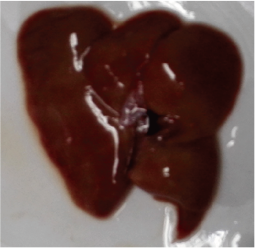 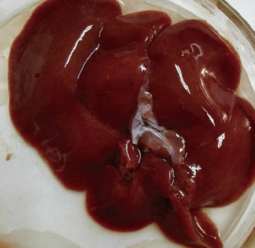 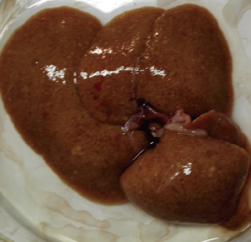 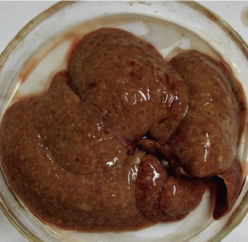 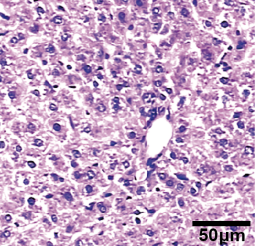 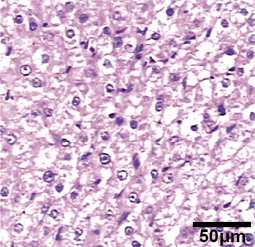 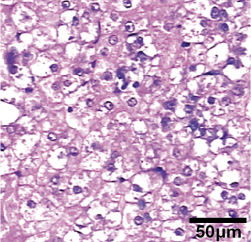 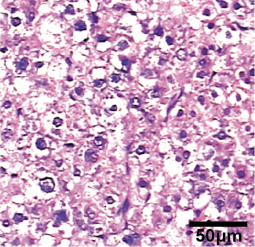 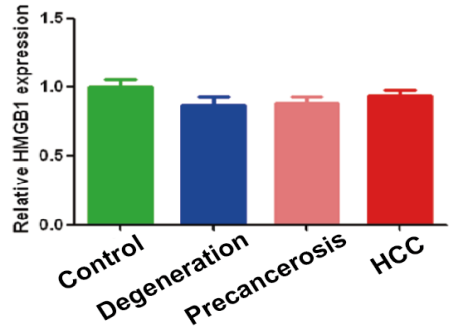 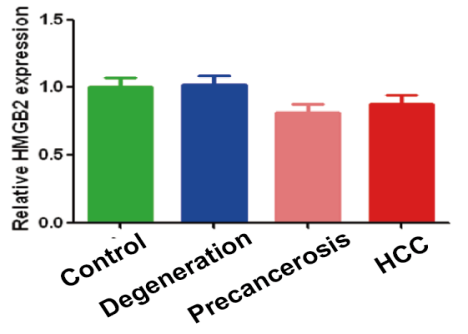 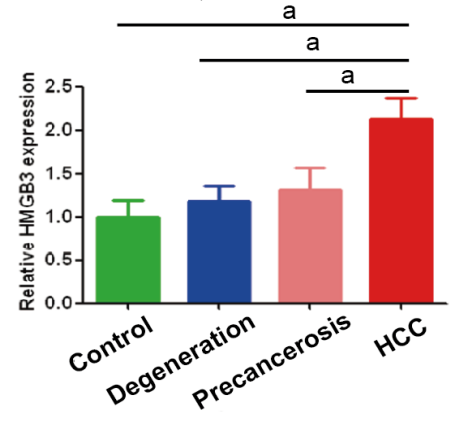 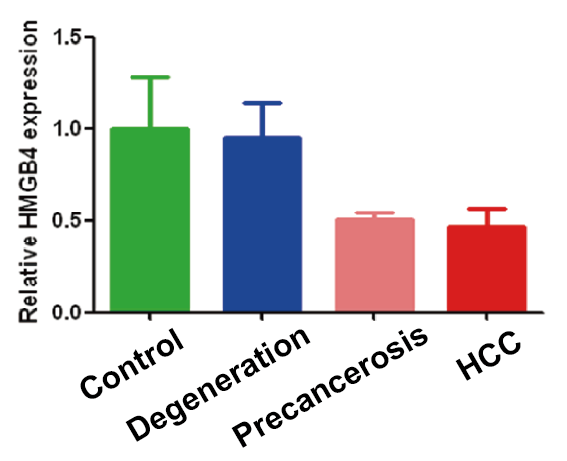 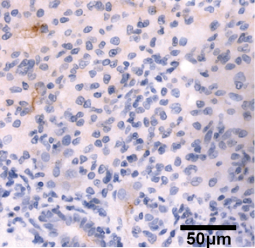 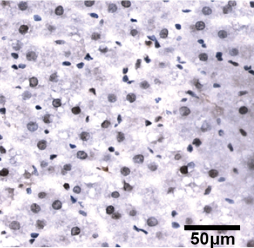 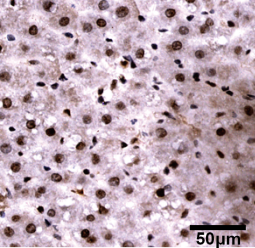 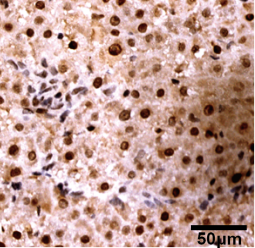 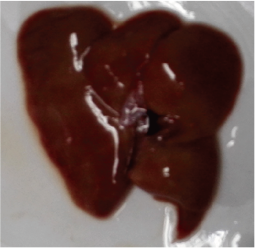 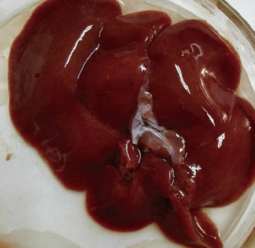 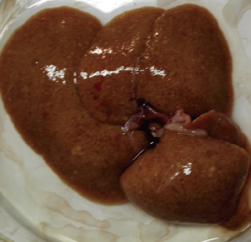 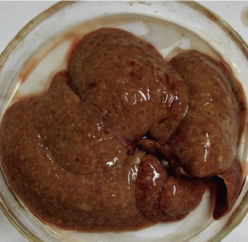 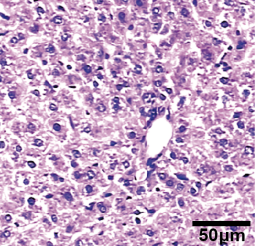 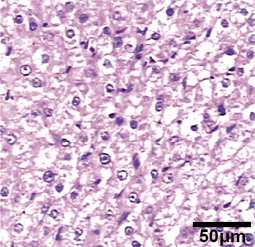 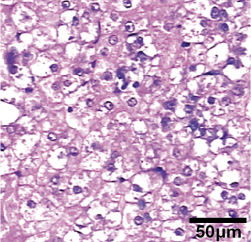 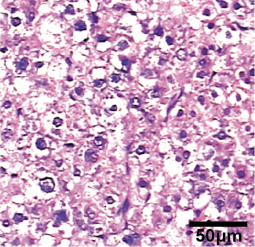 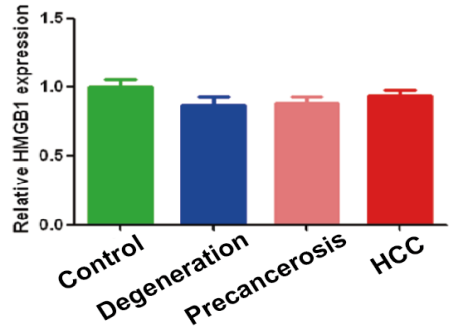 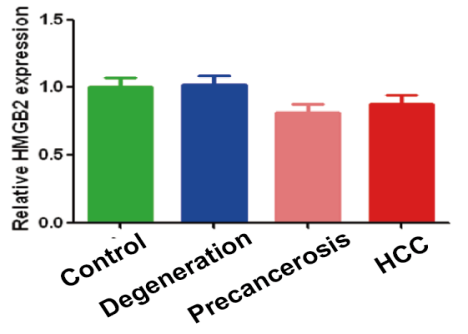 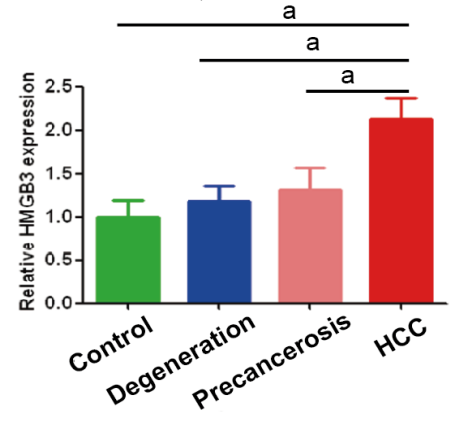 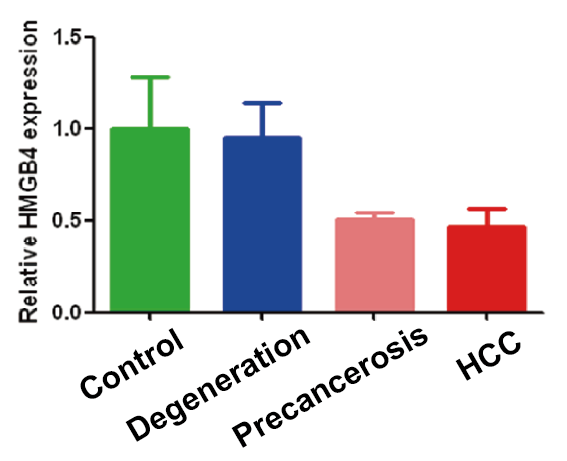 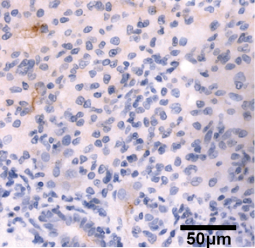 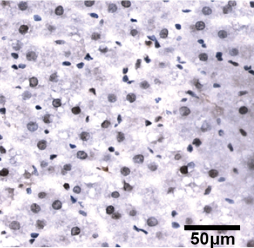 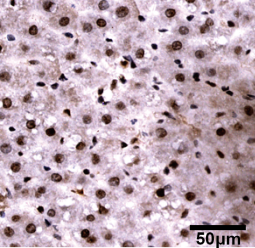 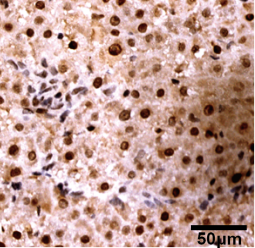 Figure 1 Dynamic up-regulating HMGB3 in rat hepatocarcinogenesis. Rat hepatocarcinogenesis models were successfully made by consistent 2-AAF intake. A: the dynamic alterations of liver morphology (up) and H&E staining (down) of liver tissues in rat hepatocarcinogenesis. The livers of rat model according to the results of rat liver H&E staining were divided into normal control, degeneration, precancerosis, and HCC group, respectively. B-E: the dynamic alterations of the HMGB family at mRNA level in models were detected by RT-qPCR. B: HMGB1 mRNA; C, HMGB2 mRNA; D, HMGB3 mRNA; E: HMGB4 mRNA; Each band was presented as a relative value normalized to normal controls (n = 6). F: the immunohistochemical staining of rat HMGB3 expression in different groups, respectively. aP < 0.05. 2-AAF: 2-acetylaminofluorene; H&E: hematoxylin and eosin; HMGB: high mobility group-box; RT-qPCR: reverse transcription-quantitative polymerase chain reaction.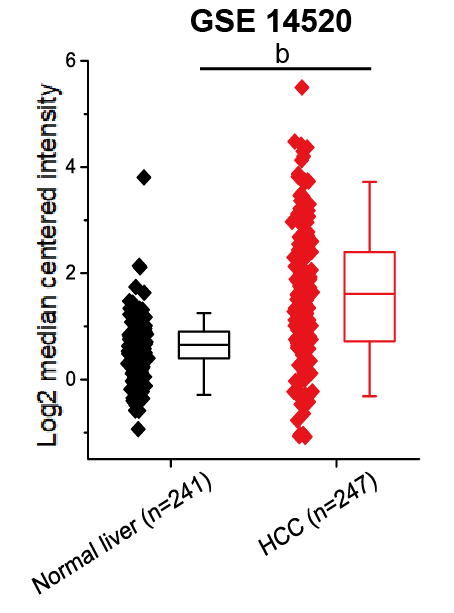 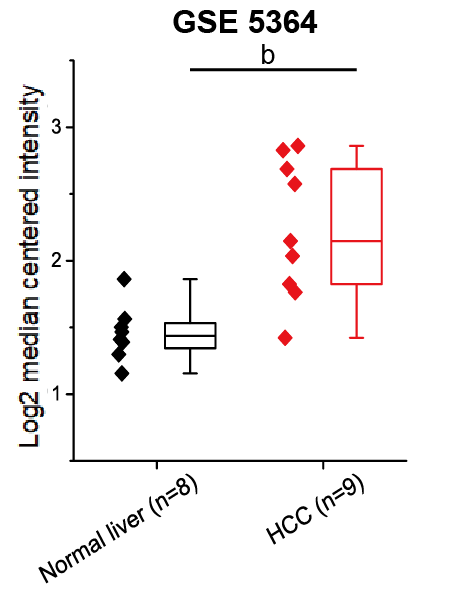 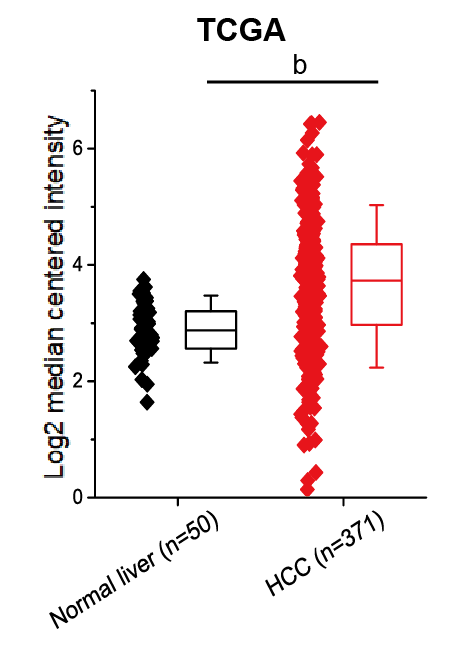 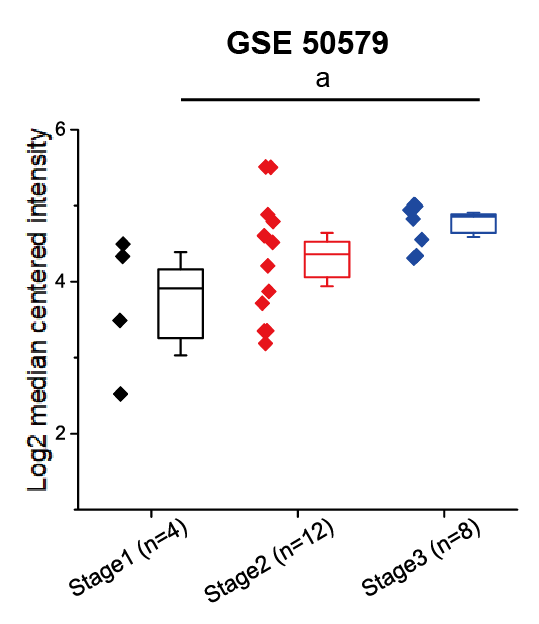 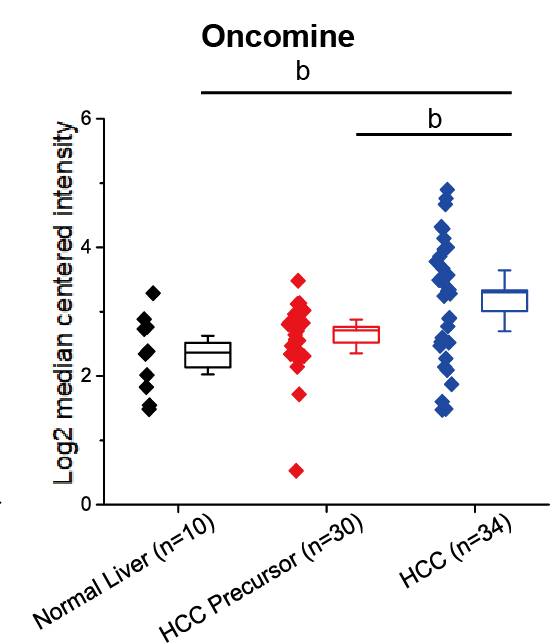 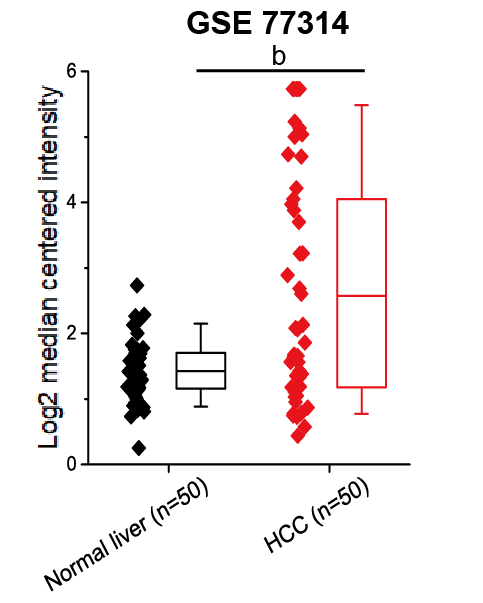 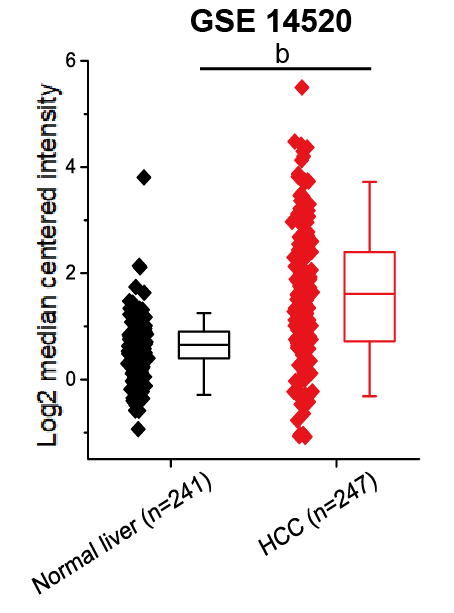 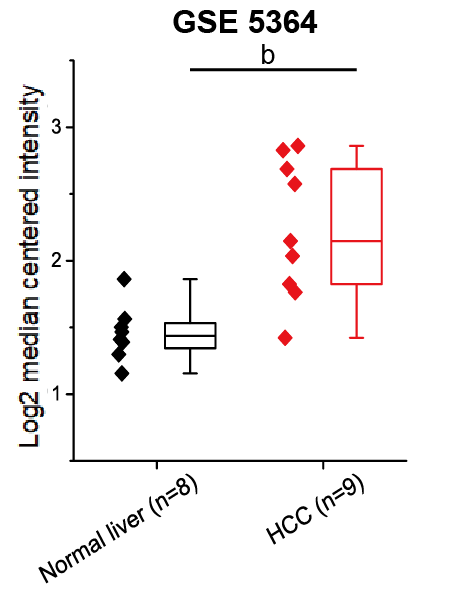 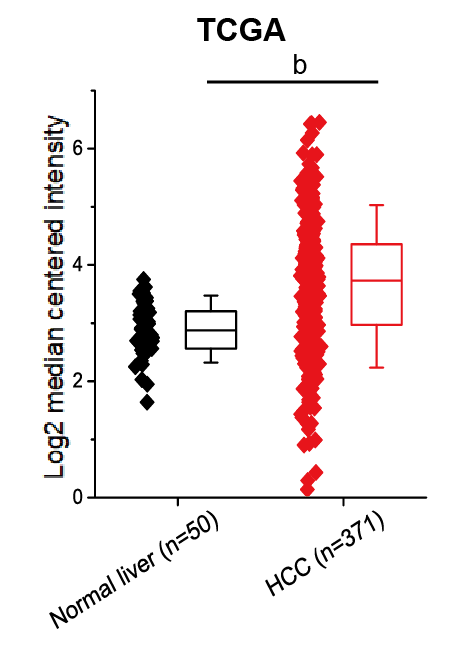 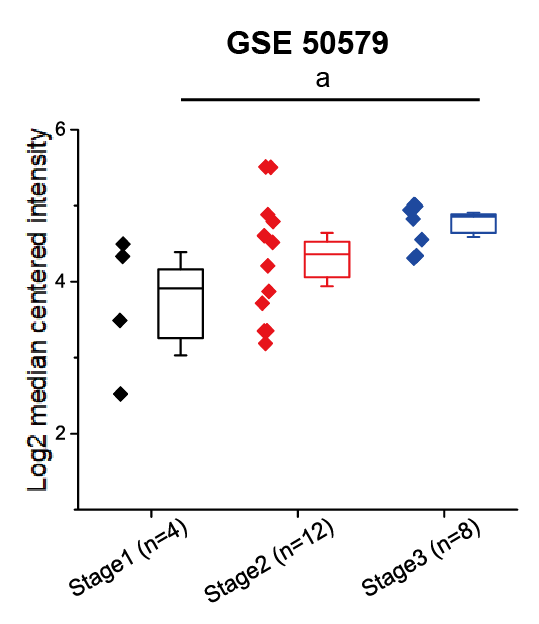 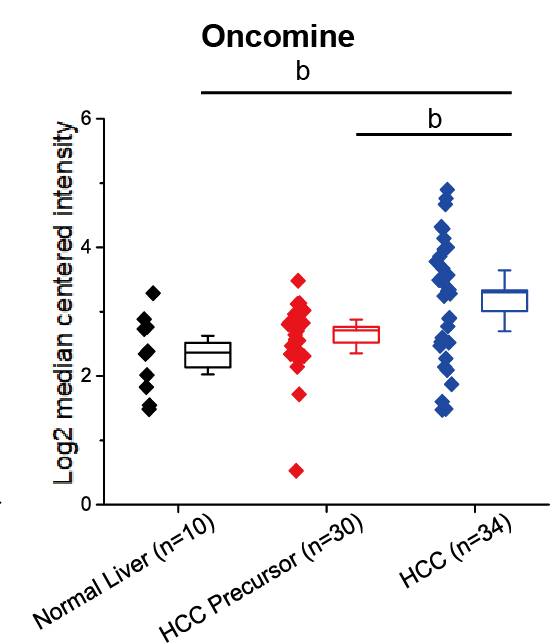 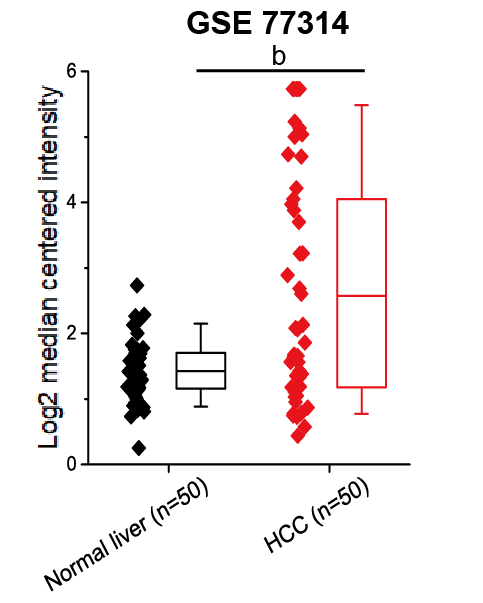 Figure 2 HMGB3 mRNA expression related to HCC by bioinformatic databases. Comparative analysis of human normal livers (n = 359) and HCC (n = 765) tissues from bioinformatics databases suggested that the up-regulation of hepatic HMGB3 mRNA might be involved in HCC progression. The data of HMGB3 mRNA in HCC or normal liver were extracted from A: GSE-14520; B: GSE-5364; C: GSE-77314; and E: GSE-50579; D: the HMGB3 mRNA in TCGA database; F: the HMGB3 mRNA in Oncomine database. GSE, and GEO Series; TCGA, the Cancer Genome Atlas. Values were presented as Log2 median centered intensity. aP < 0.05; bP < 0.01.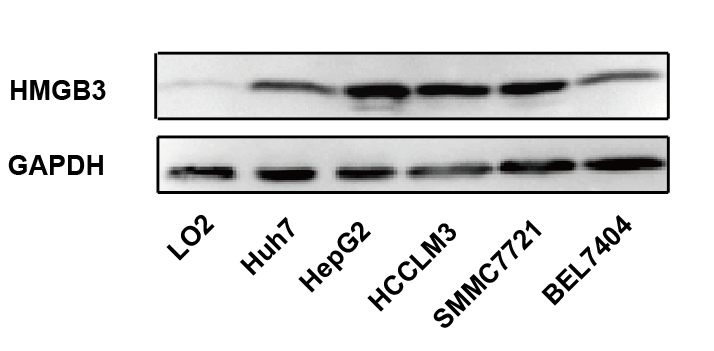 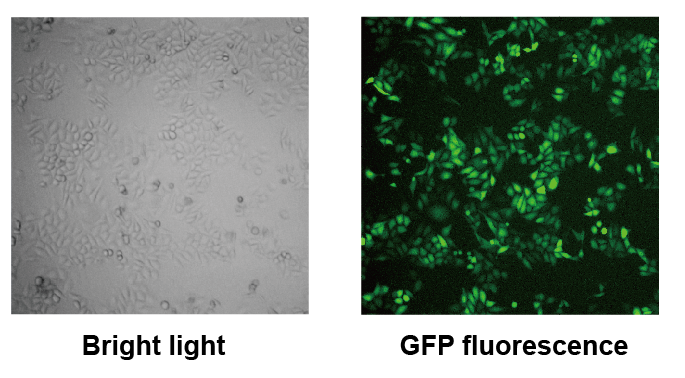 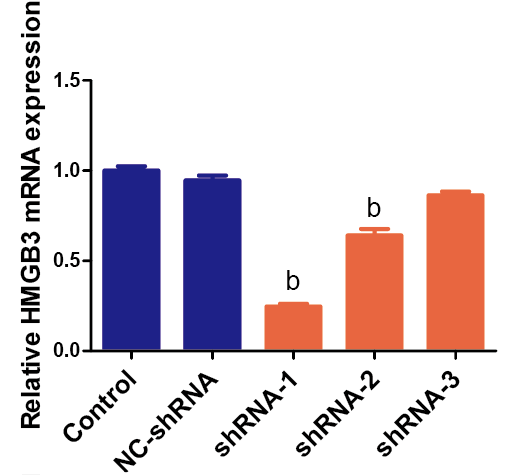 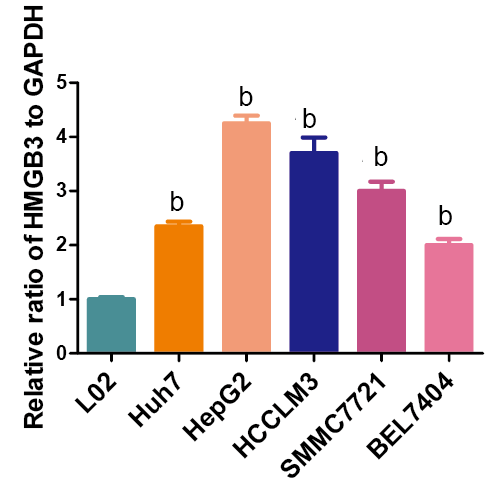 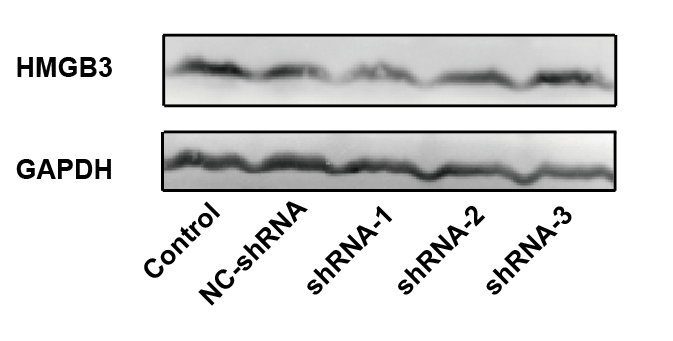 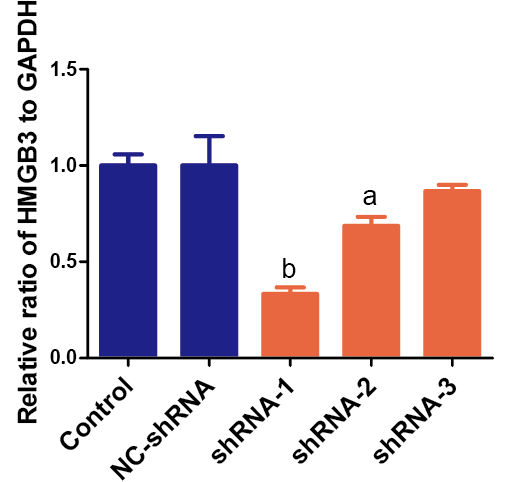 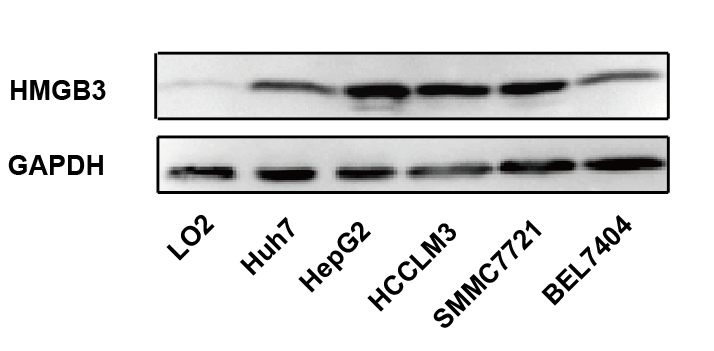 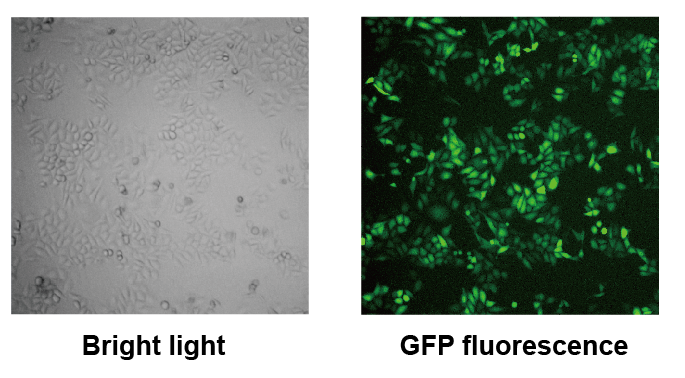 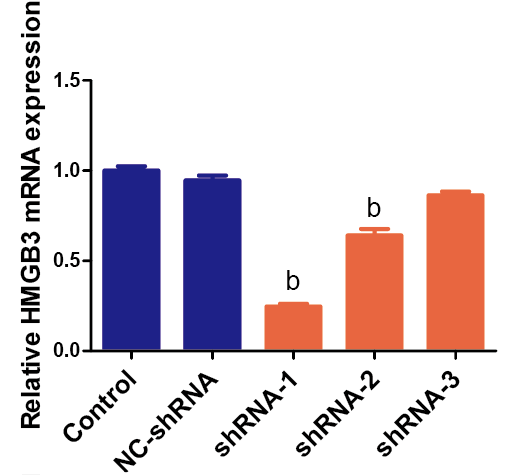 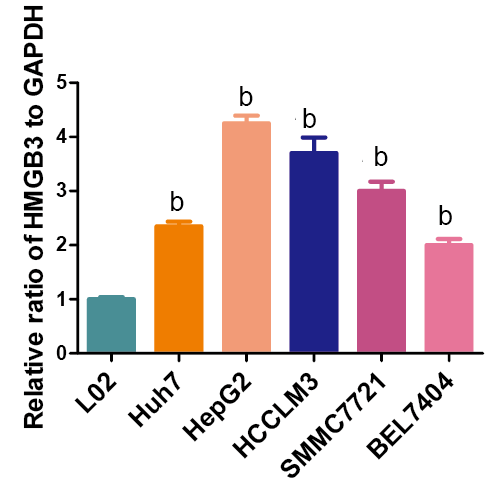 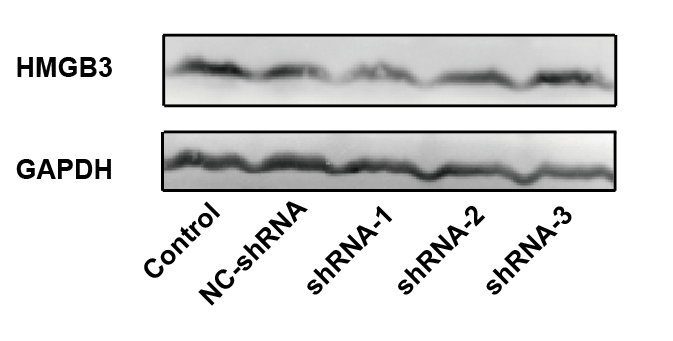 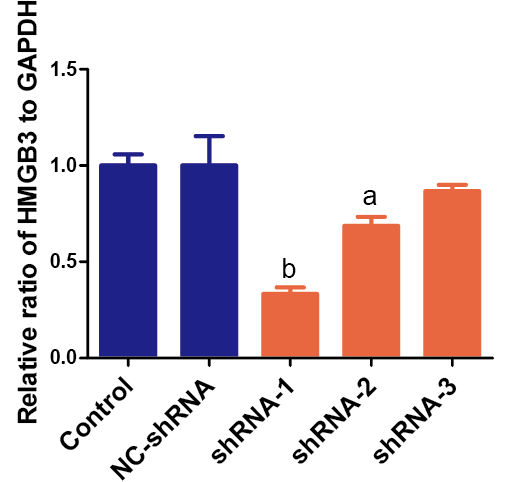 Figure 3 Silencing HMGB3 in hepatocellular carcinoma cell lines. A: the protein expression of HMGB3 was detected in different HCC cell lines (Huh7, HepG2, HCCLM3, SMMC7721, and BEL7404), and normal hepatocytes L02 using western blotting. GAPDH was used as an internal reference. B: each bar represents the corresponding intensity in A normalized to GAPDH. C, representative morphology of HepG2 cells transfected with GFP-labeling shRNA in bright light and fluorescence. D: RT-qPCR was performed to detect HMGB3 mRNA levels in HepG2 cells transfected with different shRNAs and control. Relative value of HMGB3 was calculated according to 2−ΔΔCt method. E: western blotting was conducted to analyze the HMGB3 protein expression in cells of shRNA-transfected group and control group. F: each bar represents the corresponding intensity in E normalized to GAPDH. aP < 0.05; bP < 0.01.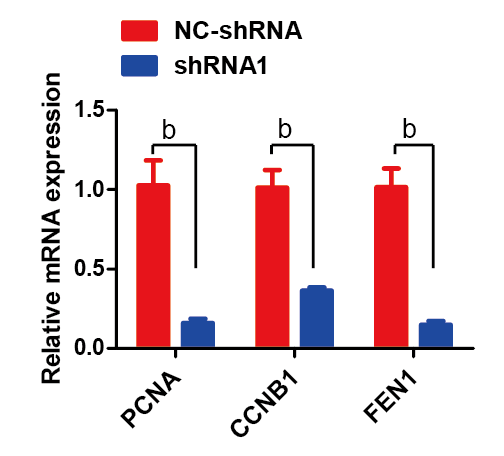 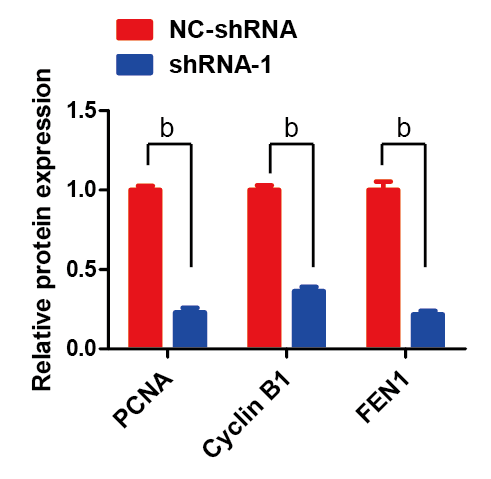 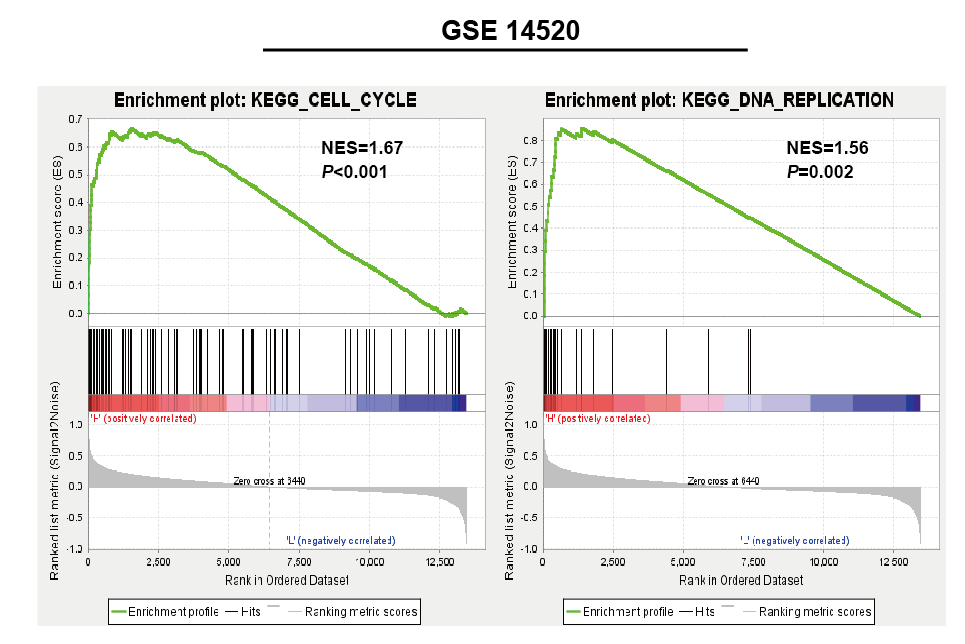 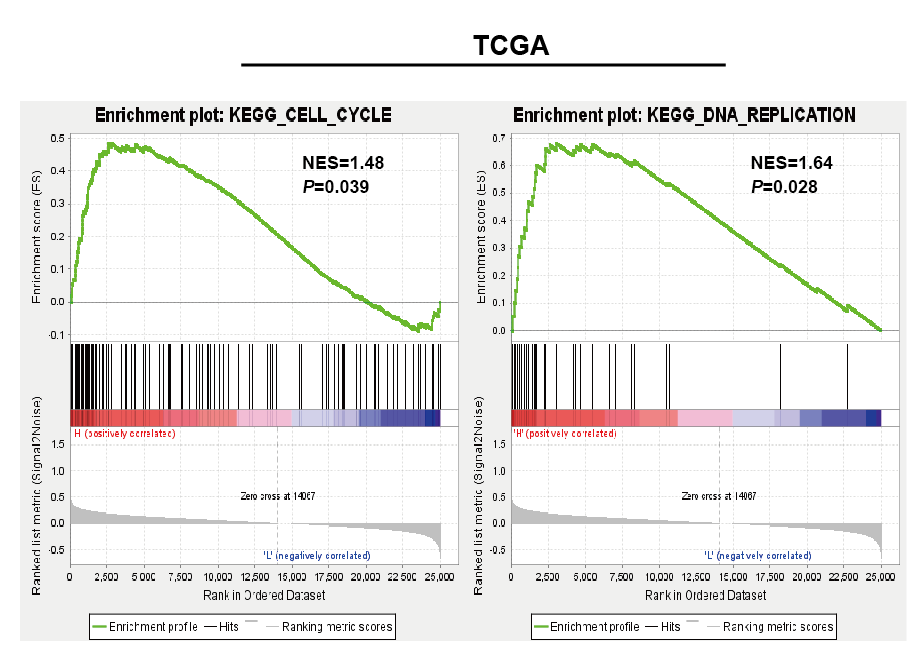 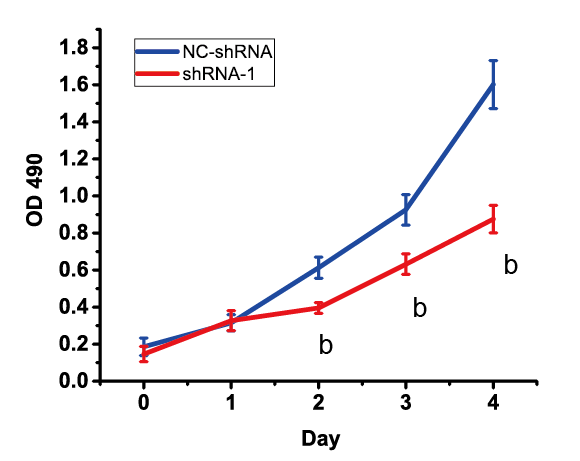 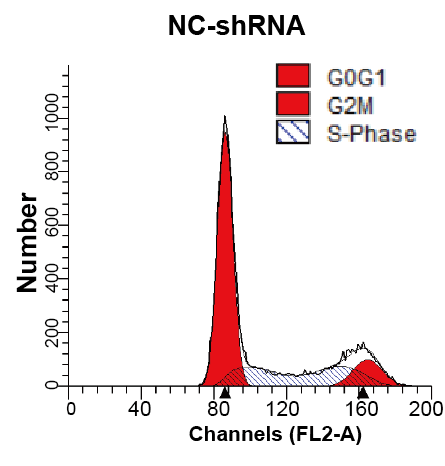 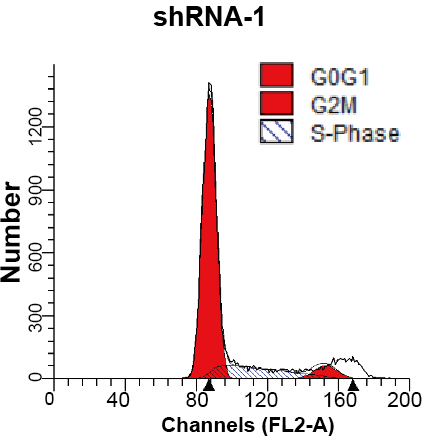 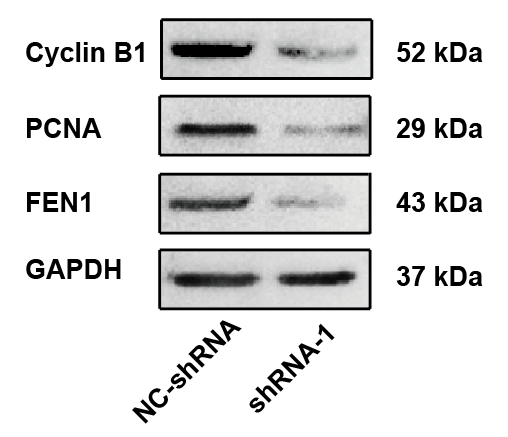 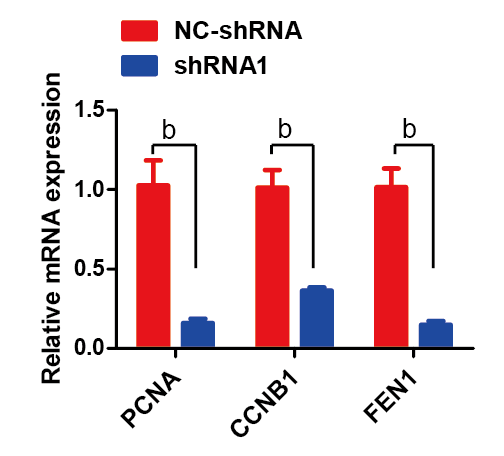 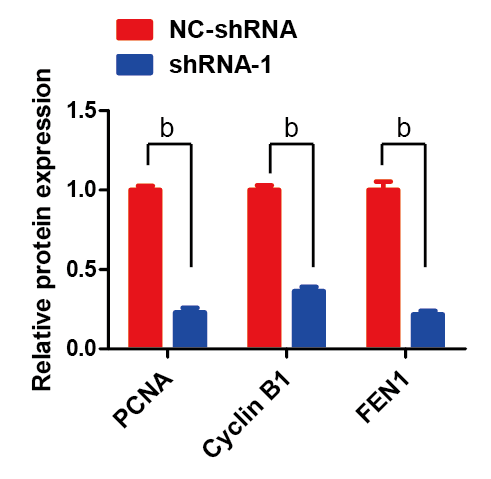 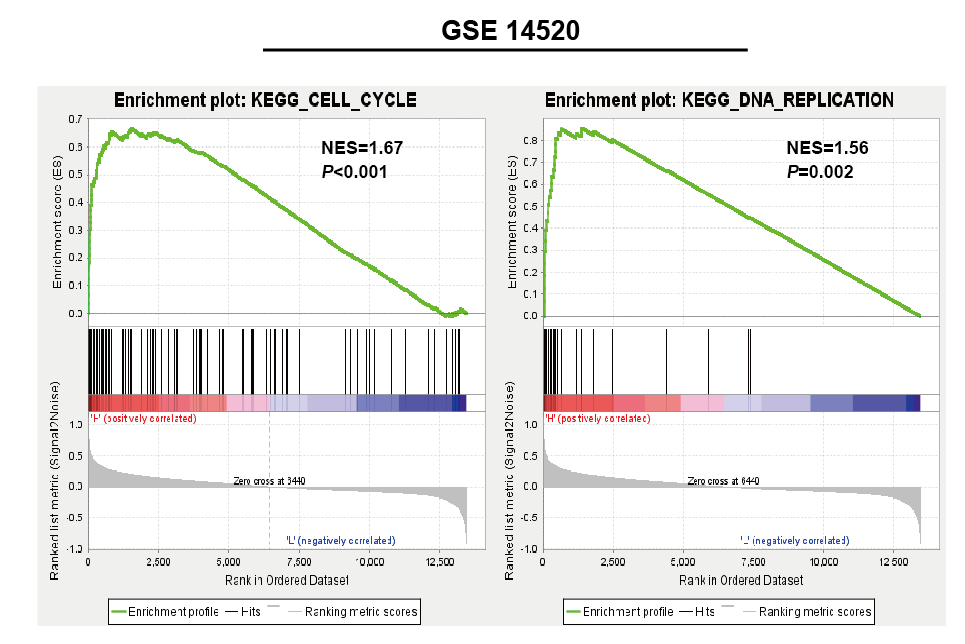 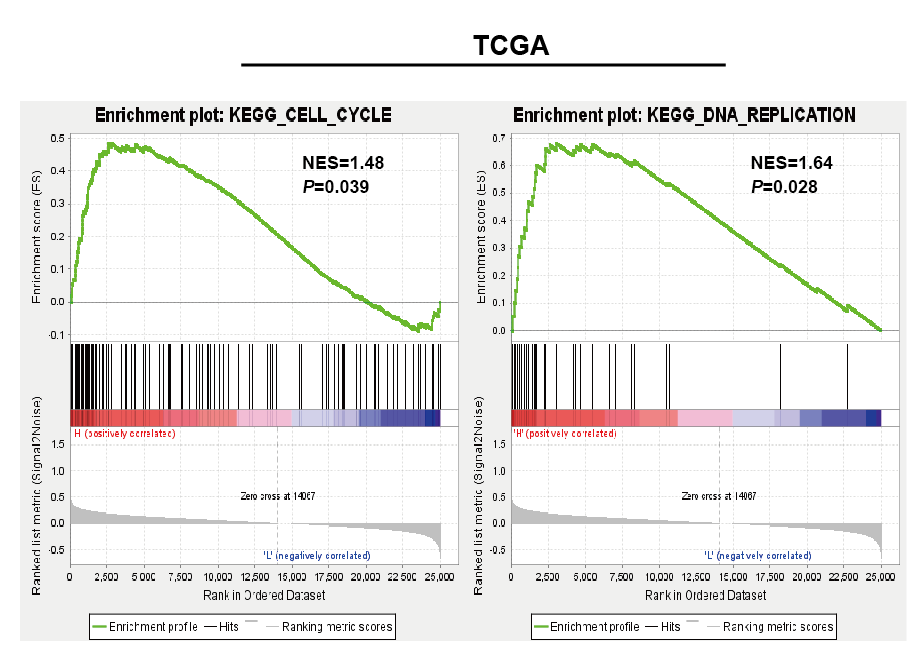 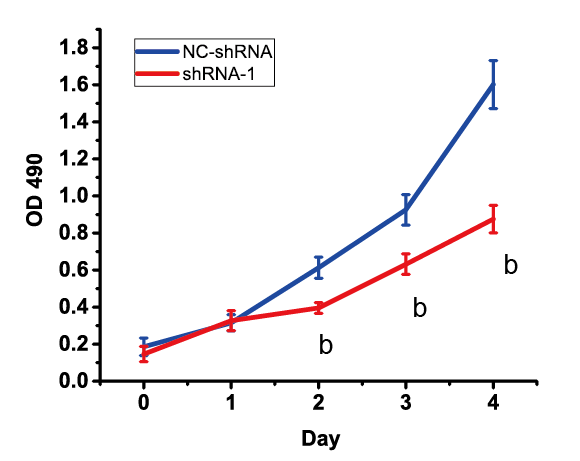 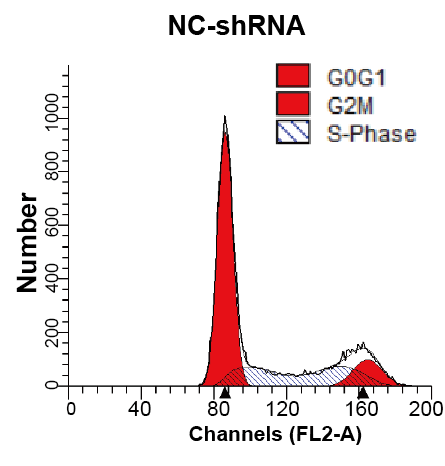 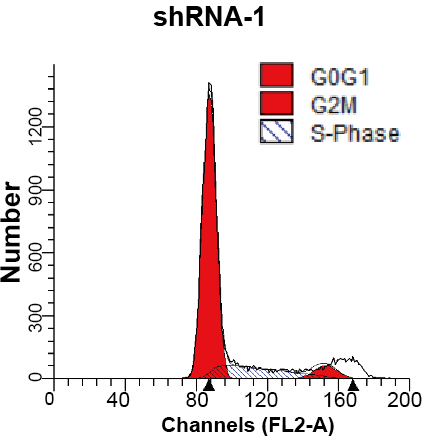 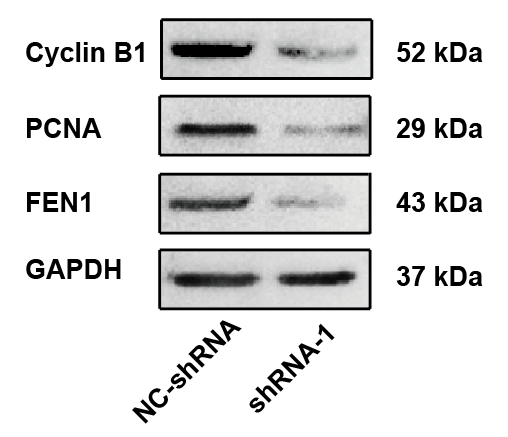 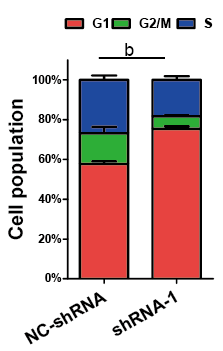 Figure 4 Knockdown HMGB3 inhibited cell cycle and proliferation of hepatocellular carcinoma cells. A: gene set enrichment analysis (GSEA) was conducted to sort the pathways according to HMGB3 expression in GSE14520 and TCGA. Cell cycle and DNA replication pathways were found significantly correlated with HMGB3 expression. B: proliferation of HepG2 cells transfected with shRNA-1 and NC-shRNA was detected using MTT methods. C: cell cycle of HepG2 cells were analyzed after transfection with shRNA using flow cytometry. D: percentage columns represent the distribution of cell cycle in corresponding groups. E: according to the GSEA analysis, 3 genes (CCNB1, PCNA, and FEN1) involved in cell cycle and DNA replication were detected after shRNA transfection using RT-qPCR. F: western blotting was conducted to discover the protein expression of cyclin B1, PCNA, and FEN1 in NC-shRNA and shRNA-1 group. G, each bar represents the corresponding intensity in F normalized to GAPDH. bP < 0.01.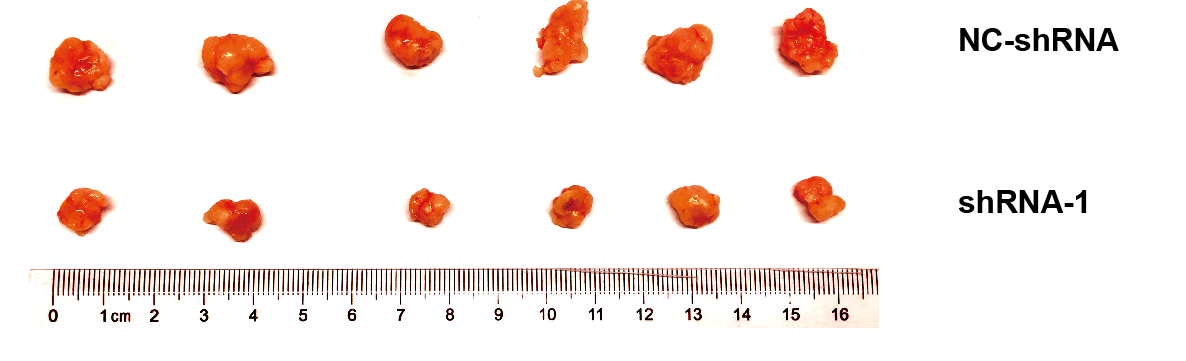 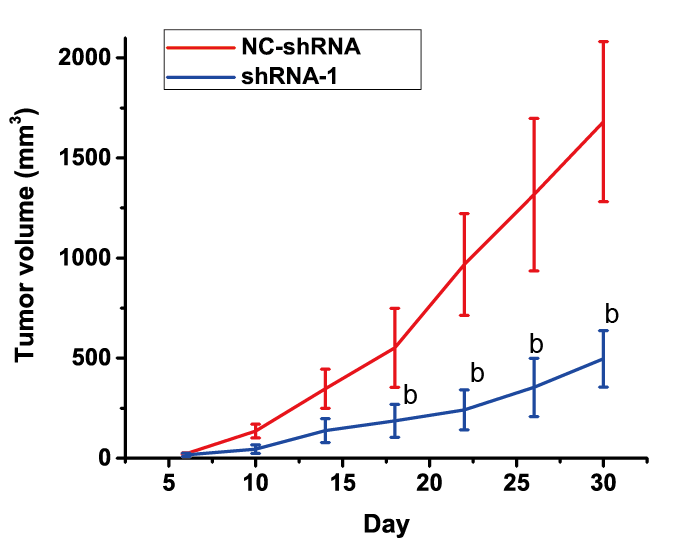 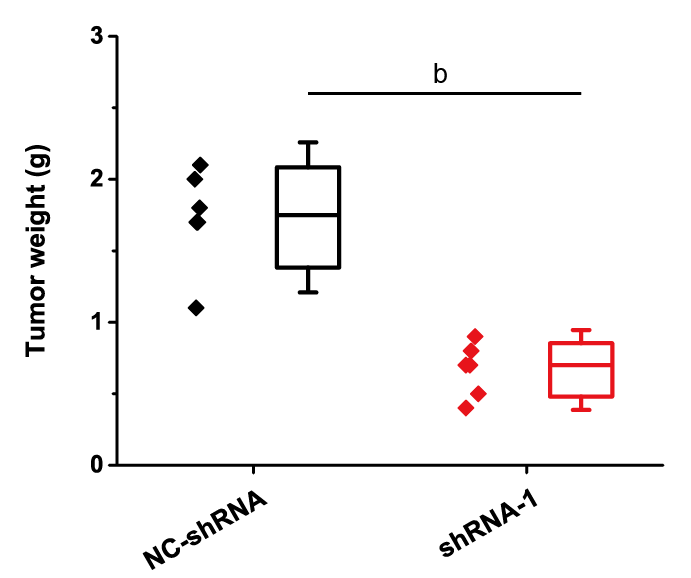 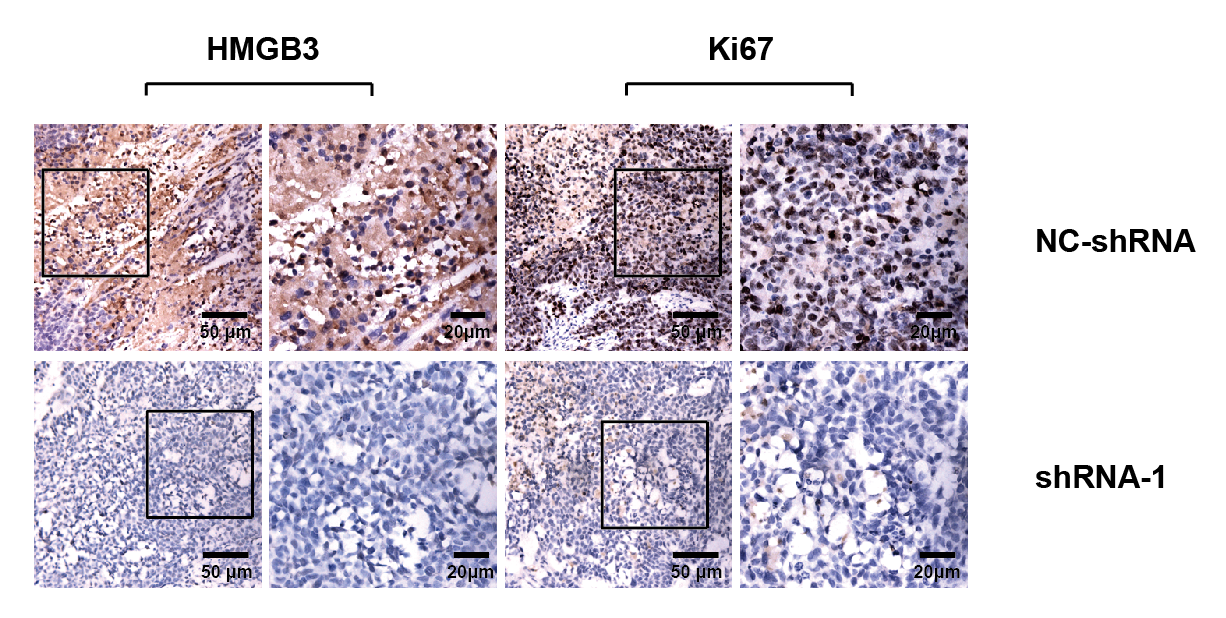 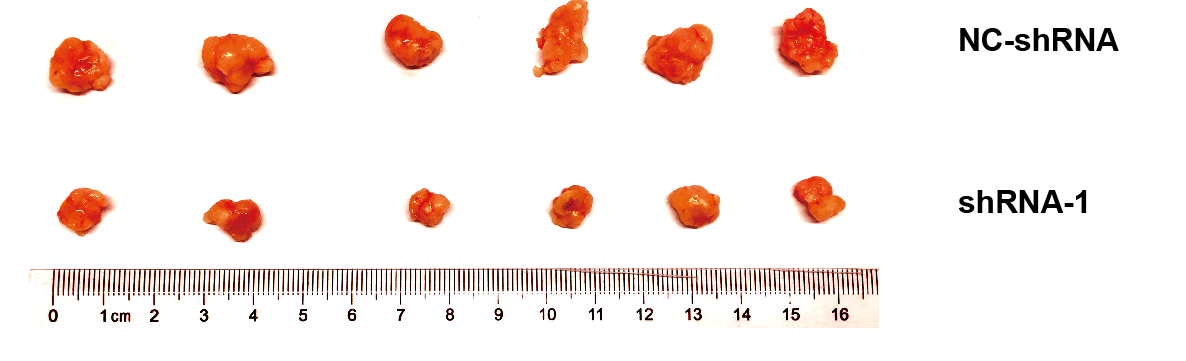 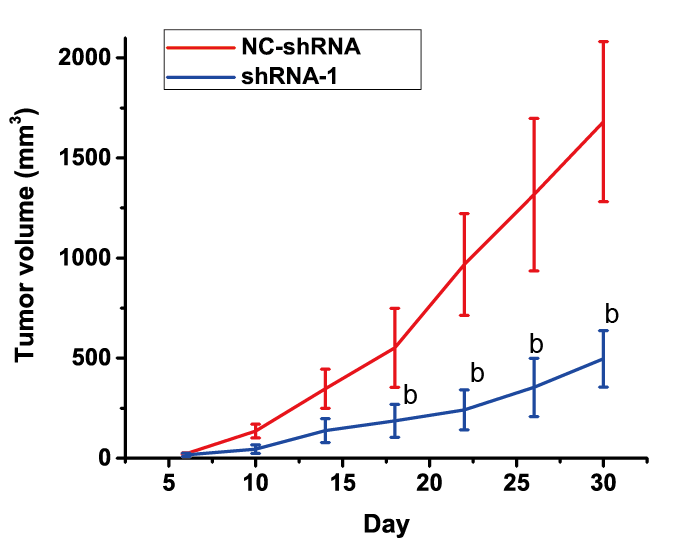 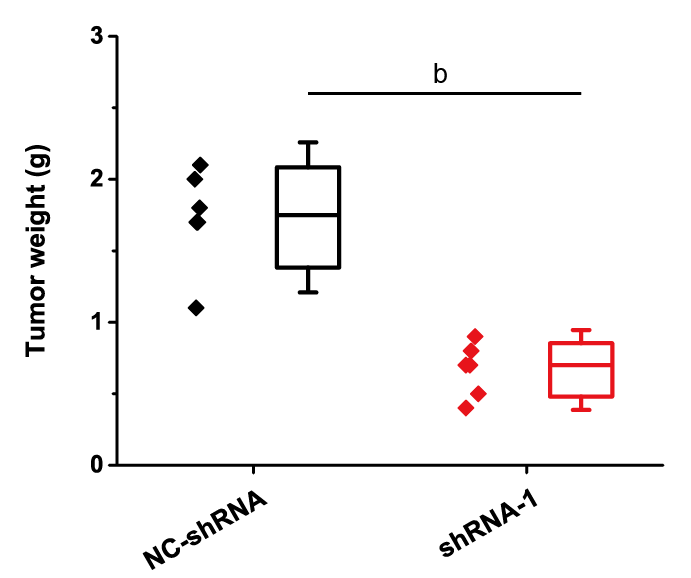 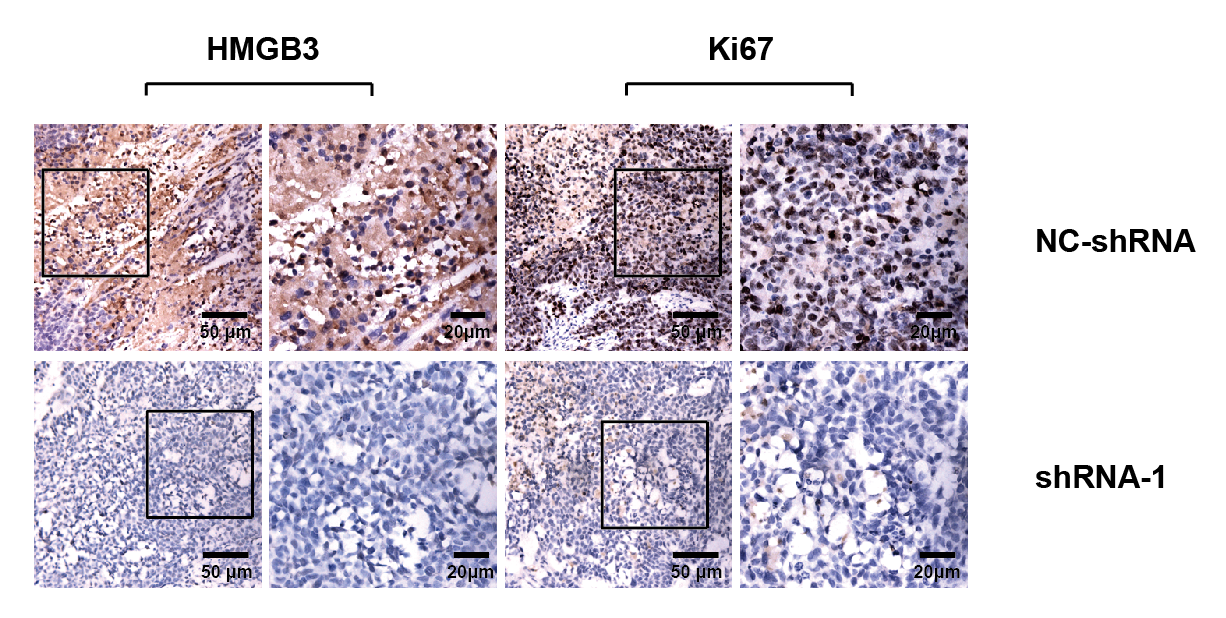 Figure 5 Silencing HMGB3 suppressed growth of xenograft tumor. HepG2 cells transfected with NC-shRNA and shRNA-1 were subcutaneously injected into mice. A: the morphology of xenograft tumor in the NC-shRNA or shRNA-1 group at 30th day; B: the growth curves of tumors derived from HepG2 cells in the NC-shRNA or shRNA-1 group; C: the weight of xenograft tumor in the NC-shRNA or shRNA-1 group; and D: the immunochemical staining of HMGB3 and Ki67 in xenograft tumor tissues in the NC-shRNA or shRNA-1 group. bP < 0.01.Gene symbolSpeciesPrimer sequence (5’-3’)LocationHMGB1RatF: GCTGACAAGGCTCGTTATGAA186-205HMGB1RatR: CCTTTGATTTTGGGGCGGTA381-361HMGB2RatF: CGGGGCAAAATGTCCTCGTA28-47HMGB2RatR: ATGGTCTTCCATCTCTCGGAG155-135HMGB3RatF: AGGTGACCCCAAGAAACCAAA9-29HMGB3RatR: TCAGCAAAATTGACGGGAACC119-99HMGB4RatF: AGACCAGCTAAGGCCCAAG12-30HMGB4RatR: CCTTTTCGTGCTTTGAGATGGAT172-150HMGB3HumanF: CCAAAGGGCAAGATGTCCG25-43HMGB3HumanR: TTGACAGGGACCTCTGGGTTT110-90CCNB1HumanF: AATAAGGCGAAGATCAACATGGC43-65CCNB1HumanR: TTTGTTACCAATGTCCCCAAGAG153-131FEN1HumanF: ATGACATCAAGAGCTACTTTGGC62-84FEN1HumanR: GGCGAACAGCAATCAGGAACT142-122PCNAHumanF: CCTGCTGGGATATTAGCTCCA77-97PCNAHumanR: CAGCGGTAGGTGTCGAAGC185-167